بسمه تعالی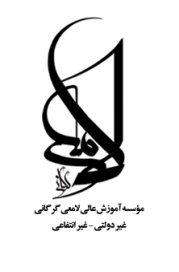 طرح تحقیق پایان نامه کارشناسی ارشد رشته بازیگریمؤسسه آموزش عالی لامعی گرگانیشماره کدملی: ................................................اطلاعات مربوط به پروژه عملی رشته ارشد بازیگریصورتجلسه شورای تخصصی گروه بازیگریامضاء مدیر گروهتاریخنام و نام خانوادگی دانشجوشماره دانشجوییبخش/گروهامضاء دانشجوبازیگریمشخصات اساتید راهنما و مشاورنام و نام خانوادگیرتبه دانشگاهیمحل خدمتامضاء و تاریخاستاد راهنما (نظری)استاد راهنما (عملی)عنوان:Title:تعریف مسئلهاهدافسوالات تحقیقفرضیه ها/ پیش فرض هامواد و روش انجام تحقیقپیشینه ی تحقیقجنبه جدید بودن و نوآوریفهرست مراجععنوان پروژه عملی:Title:مشخصات نمایشنامهنویسنده: شیوه اجرا دلایل ارتباط پروژه عملی و نظری مدت زمان تقریبی اجرااطلاعات مربوط به استاد راهنمای عملیاطلاعات مربوط به استاد راهنمای عملیاطلاعات مربوط به استاد راهنمای عملینام و نام خانوادگی:تخصص اصلی:تعداد پایان نامه های در دست راهنمایی:آدرس و تلفن:رتبه دانشگاهی:امضاء استاد راهنمای عملی:عنوان مصوب:Title:کمیته تخصصی گروهکمیته تخصصی گروهکمیته تخصصی گروهکمیته تخصصی گروهکمیته تخصصی گروهکمیته تخصصی گروهنام و نام خانوادگیعنوانرتبه عملیرأیامضاءتوضیحات